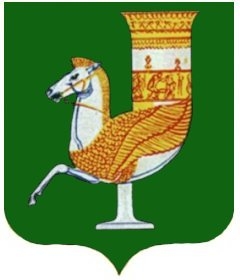 П О С Т А Н О В Л Е Н И Е АДМИНИСТРАЦИИ   МУНИЦИПАЛЬНОГО  ОБРАЗОВАНИЯ «КРАСНОГВАРДЕЙСКИЙ  РАЙОН»От 01.02.2024г.  № 57 с. КрасногвардейскоеО создании районной комиссии по обеспечению безопасности дорожного движения на территории муниципального образования «Красногвардейский район»В целях повышения безопасности дорожного движения на территории муниципального образования «Красногвардейский район», в соответствии с федеральными законами от 10.12.1995 г. № 196-ФЗ «О безопасности дорожного движения», от 06.10.2003 г. № 131-ФЗ «Об общих принципах организации местного самоуправления в Российской Федерации», руководствуясь Уставом муниципального образования «Красногвардейский район»ПОСТАНОВЛЯЮ:1. Создать районную комиссию по обеспечению безопасности дорожного движения на территории муниципального образования «Красногвардейский район».2. Утвердить:- Cостав районной комиссии по обеспечению безопасности дорожного движения на территории муниципального образования «Красногвардейский район» (Приложение № 1);- Положение о районной комиссии по обеспечению безопасности дорожного движения на территории муниципального образования «Красногвардейский район» (Приложение № 2).3. Постановление администрации муниципального образования «Красногвардейский район» от 23.06.2000 г. № 302 «О создании районной комиссии по обеспечению безопасности дорожного движения» считать утратившим силу.          4.   Контроль  за   исполнением данного      постановления   возложить    на заместителя главы администрации  МО «Красногвардейский район» по вопросам строительства, ЖКХ, ТЭК, связи, транспорта, архитектуры, благоустройства и охраны окружающей среды.     5.   Опубликовать настоящее постановление  в районной газете «Дружба» и разместить на официальном сайте  органов местного самоуправления МО «Красногвардейский район» в сети «Интернет».          6.     Настоящее постановление вступает в силу с момента его опубликования.Глава МО «Красногвардейский   район»				                   Т.И. ГубжоковПриложение № 1
к постановлению администрации МО
«Красногвардейский район»
от 01.02.2024г.  № 57Составрайонной комиссии по обеспечению безопасности дорожного движения на территории муниципального образования «Красногвардейский район»Председатель комиссии – глава  МО «Красногвардейский район»;Заместитель председателя комиссии – заместитель главы администрации района по вопросам строительства, ЖКХ, ТЭК, связи, транспорта, архитектуры и охраны окружающей среды;Секретарь комиссии – главный специалист отдела строительства, ЖКХ, ТЭК, связи и транспорта администрации МО «Красногвардейский район».	Члены комиссии:- начальник ОГИБДД ОМВД России по Красногвардейскому району (по согласованию)	- инспектор по пропаганде безопасности дорожного движения ОГИБДД ОМВД России Красногвардейскому району (по согласованию)- начальник инспекции – главный государственный инженер инспектор по Красногвардейскому району Гостехнадзора Республики Адыгея (по согласованию),- директор ООО «Красногвардейский ДРСУ» (по согласованию),- председатель местного отделения ДОСААФ России Красногвардейского района в Республике Адыгея (по согласованию),- председатель Красногвардейской районной общественной организации Адыгейской республиканской общественной организации «ВОА» (по согласованию),- начальник АО «Объединение АВ и АС» Красногвардейская автостанция (по согласованию).Управляющий делами администрации МО «Красногвардейский район»                                                         А.А. КатбамбетовПриложение № 2к  постановлению  администрацииМО «Красногвардейский  район»от 01.02.2024г.  № 57Положение о районной комиссии по обеспечению безопасности дорожного движения на территории муниципального образования «Красногвардейский район»1. Общие положения1.1. Районная комиссия по обеспечению безопасности дорожного движения на территории муниципального образования «Красногвардейский район» (далее - Комиссия) является коллегиальным органом, созданным в целях рассмотрения вопросов и подготовки предложений, направленных на обеспечение безопасности дорожного движения, снижения тяжести последствий дорожно-транспортных происшествий на территории муниципального образования «Красногвардейский район».1.2. В своей деятельности Комиссия руководствуется Конституцией Российской Федерации, Федеральными законами, Указами Президента Российской Федерации, постановлениями и распоряжениями Правительства Российской Федерации, иными нормативными правовыми актами Российской Федерации, правовыми актами Республики Адыгея, муниципальными правовыми актами, настоящим Положением.1.3. Комиссия осуществляет свои полномочия во взаимодействии с федеральными органами, исполнительными органами Республики Адыгея, правоохранительными органами, а также общественными и иными организациями, расположенными на территории муниципального образования «Красногвардейский район».1.4. Состав Комиссии утверждается постановлением Администрации муниципального образования «Красногвардейский район».2. Основные задачи КомиссииОсновными задачами Комиссии являются:2.1. Создание и обеспечение функционирования на территории муниципального образования «Красногвардейский район» системы безопасности дорожного движения.2.2. Координация деятельности заинтересованных органов, ведомств и структур в сфере обеспечения безопасности дорожного движения.2.3. Подготовка предложений по совершенствованию муниципальных правовых актов муниципального образования «Красногвардейский район» в сфере обеспечения безопасности дорожного движения на территории муниципального образования «Красногвардейский район».2.4. Подготовка предложений по совершенствованию работы по вопросам профилактики дорожно-транспортных происшествий, устранения причин и условий, способствующих их совершению.2.5. Организация информирования населения муниципального образования «Красногвардейский район» об уровне и причинах аварийности на дорогах, принимаемых мерах по снижению аварийности.2.6. Внедрение положительного опыта в области обеспечения безопасности дорожного движения и содержания сети автомобильных дорог.3. Функции КомиссииКомиссия в соответствии с возложенными на нее задачами выполняет следующие функции:3.1. Определяет приоритетные направления деятельности по обеспечению безопасности дорожного движения и по предупреждению дорожно-транспортных происшествий на территории муниципального образования «Красногвардейский район».3.2. Изучает причины аварийности на автомобильном транспорте, разрабатывает мероприятия, направленные на повышение безопасности дорожного движения на автомобильных дорогах общего пользования местного значения, принимает меры к их реализации в пределах своей компетенции.3.3. Рассматривает предложения общественных объединений и иных заинтересованных организаций, подготавливает предложения по созданию правового и экономического механизма реализации мероприятий по предупреждению дорожно-транспортных происшествий и снижению тяжести их последствий.4. Основные права КомиссииКомиссия в соответствии с возложенными на нее задачами имеет право:4.1. Запрашивать и получать информацию по вопросам обеспечения безопасности дорожного движения от исполнительных органов, местного самоуправления, правоохранительных органов, осуществляющих свою деятельность на территории муниципального образования «Красногвардейский район» в сфере обеспечения безопасности дорожного движения, и организаций независимо от их организационно-правовых форм.4.2. Заслушивать на своих заседаниях доклады руководителей предприятий, учреждений и организаций всех форм собственности по вопросам безопасности дорожного движения.4.3. Участвовать в подготовке проектов муниципальных правовых актов по вопросам, касающимся обеспечения безопасности дорожного движения, содержания и развития сети автомобильных дорог.4.4. Создавать рабочие группы по вопросам, относящимся к ее деятельности.4.5. Принимать участие в выяснении обстоятельств и причин дорожно-транспортных происшествий с тяжелыми последствиями.4.6. Подготавливать предложения по вопросам безопасности дорожного движения для внесения их в соответствующие инстанции, в компетенцию которых входит решение указанных вопросов.4.7. Вносить предложения Главе муниципального образования «Красногвардейский район» о принятии соответствующих правовых актов Администрации муниципального образования «Красногвардейский район» по вопросам безопасности дорожного движения.4.8. Принимать иные решения, отнесенные к компетенции Комиссии.5. Организация работы Комиссии5.1. Организацию деятельности Комиссии обеспечивает ее председатель, а в его отсутствие - заместитель председателя Комиссии по его поручению.5.2. Заседания Комиссии проводятся по мере необходимости, но не реже одного раза в квартал. Участие членов Комиссии в ее заседаниях обязательно. Заседание Комиссии считается правомочным, если на нем присутствуют более половины ее членов.5.3. Члены Комиссии принимают участие в ее заседаниях лично. В случаях невозможности присутствия члена Комиссии на заседании, лицо, его замещающее, должно заблаговременно, но не позднее, чем за 2 рабочих дня до даты проведения заседания Комиссии известить об этом руководителя секретариата комиссии.5.4. План работы Комиссии на очередной год принимается и утверждается на последнем в текущем году заседании Комиссии.5.6. Предложения для рассмотрения на очередном заседании Комиссии могут предоставляться всеми членами Комиссии на имя председателя Комиссии, но не позднее, чем за месяц до начала планируемого заседания, либо в сроки, определенные председателем Комиссии.5.7. Рассмотрение на заседаниях Комиссии дополнительных (внеплановых) вопросов осуществляется по решению председателя Комиссии.5.8. Решения Комиссии принимаются открытым голосованием и считаются принятыми, если за них проголосовали более половины членов Комиссии, присутствующих на заседании. При равенстве голосов членов Комиссии голос председателя является решающим.Решения Комиссии оформляются протоколами заседаний, которые подписывает председательствующий на заседании Комиссии.5.9. Решения Комиссии, принятые в соответствии с её компетенцией, являются обязательными для исполнения.5.10. Организационное обеспечение деятельности Комиссии осуществляет секретарь Комиссии.5.11 Заседание Комиссии считается правомочным, если на нём присутствовуют более половины членов комиссии.6. Обязанности членов Комиссии6.1. Председатель Комиссии:6.1.1. Руководит работой Комиссии.6.1.2. Распределяет обязанности между членами Комиссии, дает им отдельные поручения, связанные с работой Комиссии.6.1.3. Определяет время и место проведения заседания Комиссии, перечень вопросов, подлежащих рассмотрению на очередном заседании Комиссии. Определяет порядок работы Комиссии по отдельным вопросам, созывает внеочередные заседания Комиссии.6.2. Заместитель председателя Комиссии:6.2.1. Исполняет обязанности председателя Комиссии в случае его отсутствия.6.2.2. Руководит ходом проведения заседания Комиссии.6.3. Основными задачами секретаря Комиссии являются:6.3.1. Разработка проекта плана работы Комиссии на очередной год.6.3.2. Разработка проектов повестки дня заседаний Комиссии.6.3.3. Разработка проекта протокола заседаний Комиссии.6.3.4. Оказание организационной и методической помощи заинтересованным лицам, участвующим в подготовке материалов к заседанию Комиссии.6.3.5. Подготовка запросов информации к заседаниям Комиссии.6.3.6. Рассылка приглашений на заседания Комиссии.6.3.7. Рассылка протоколов заседания Комиссии.6.3.8. Ведение протокола заседания Комиссии.6.3.9. Подготовка необходимых документов и аналитических материалов для проведения заседаний Комиссии в части касающейся.6.3.10. Осуществление контроля за выполнением ранее принятых решений.6.4. Члены Комиссии:6.4.1. Участвуют в работе Комиссии.6.4.2. Вносят предложения о включении в План работы вопросов, касающихся обеспечения безопасности дорожного движения и предупреждения дорожно-транспортных происшествий на территории муниципального образования «Красногвардейский район».6.4.3. Принимают участие в подготовке материалов для рассмотрения на заседаниях Комиссии.6.4.4. Выполняют поручения председателя и секретаря Комиссии.Управляющий делами администрации МО «Красногвардейский район»                                                         А.А. Катбамбетов